MATERIAL SUPLEMENTARIOTabla 1. Características de los tumores índice (n=5.223) de los pacientes incluidos en el estudio.Tabla 2. Características de los tumores incluidos en el análisis de supervivencia en función del género. Tabla 3. Valores del porcentaje de cambio anual (Annual Percentage rate Change, APC) en la proporción de tumores en pacientes de género femenino a lo largo del periodo de estudio. Tabla 4.  Distribución por trienios de los pacientes en función de la localización primaria del tumor (% género masculino / % género femenino).Tabla 5.  Distribución por trienios de los pacientes en función de la localización primaria del tumor considerando tan sólo los tumores índice (% género masculino / % género femenino).Figura 1.  Tendencias en el porcentaje de tumores en pacientes de género femenino a lo largo del periodo de estudio para los carcinomas de orofaringe.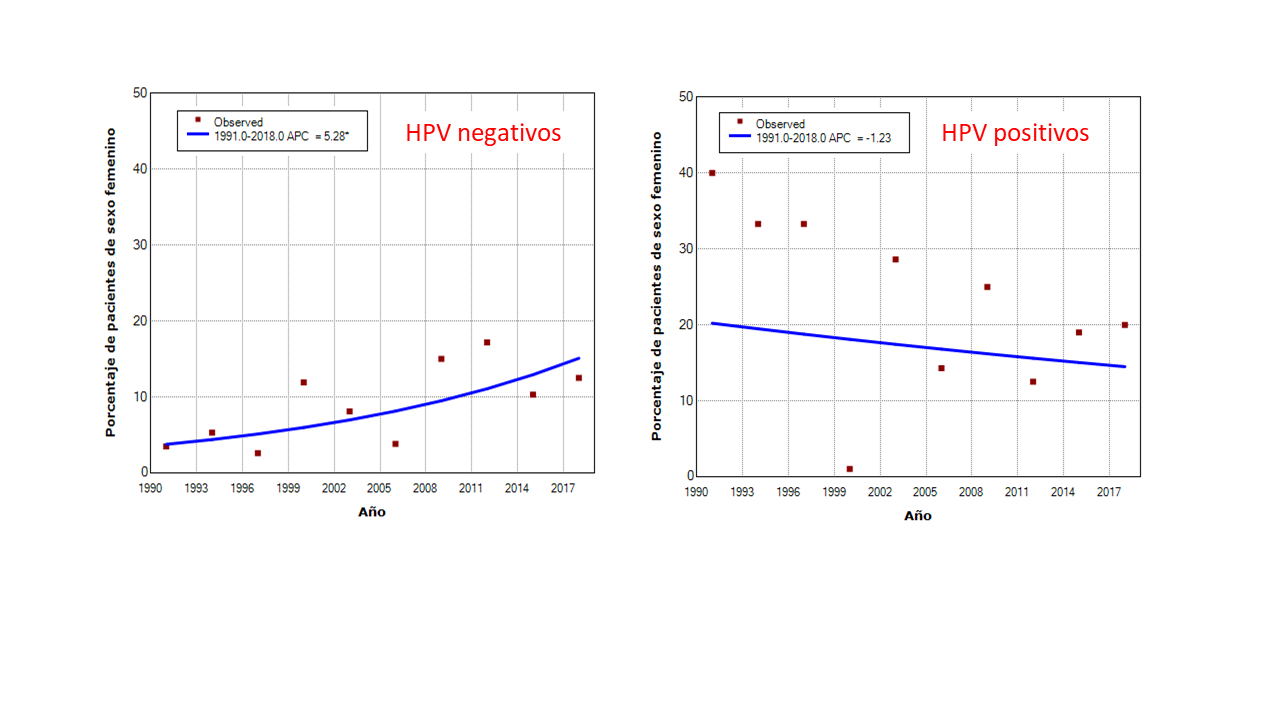 Tabla 6. Tipo de tratamiento realizado en función del género del paciente dependiendo de la localización del tumor primario (RT, radioterapia; QT-RT, quimio-radioterapia).Tabla 7. Supervivencia específica a los 5 años en función del género dependiendo de la localización del tumor primario (IC 95%).Figura 2. Curvas de supervivencia específica de los pacientes con carcinomas de cavidad oral en función del género dependiendo de la categoría de extensión local del tumor (A) y del tipo de tratamiento realizado (B).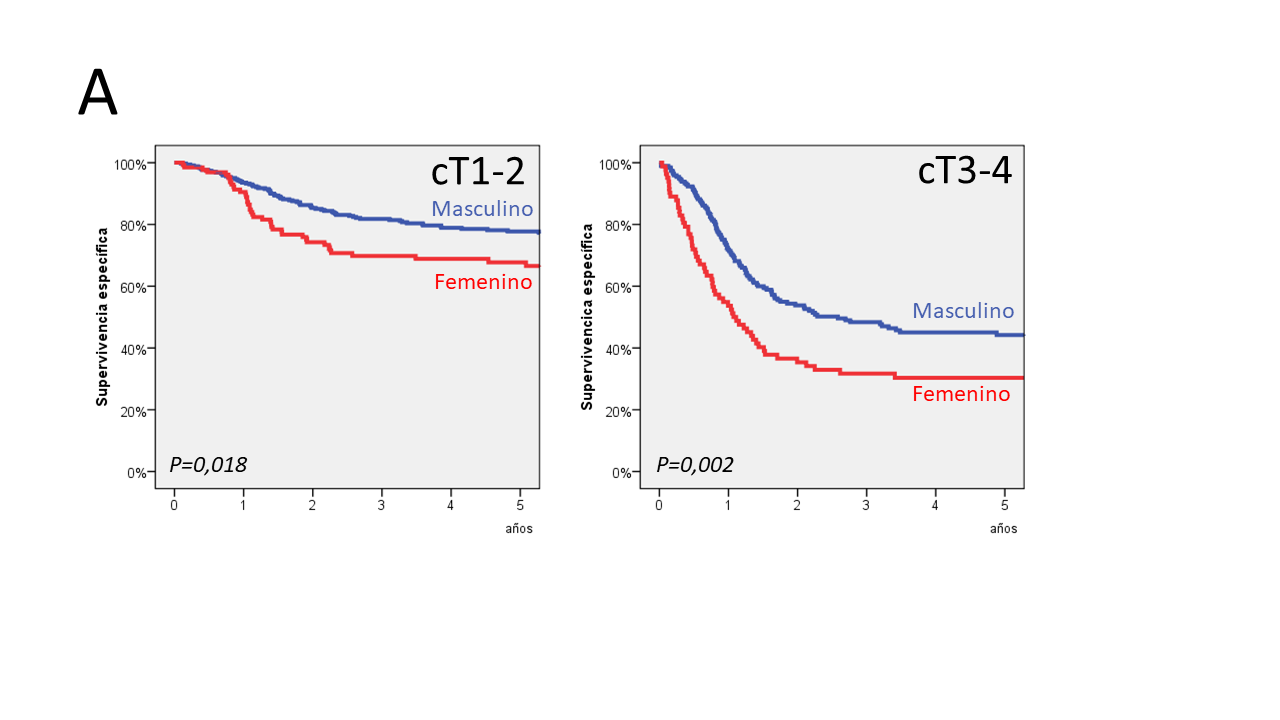 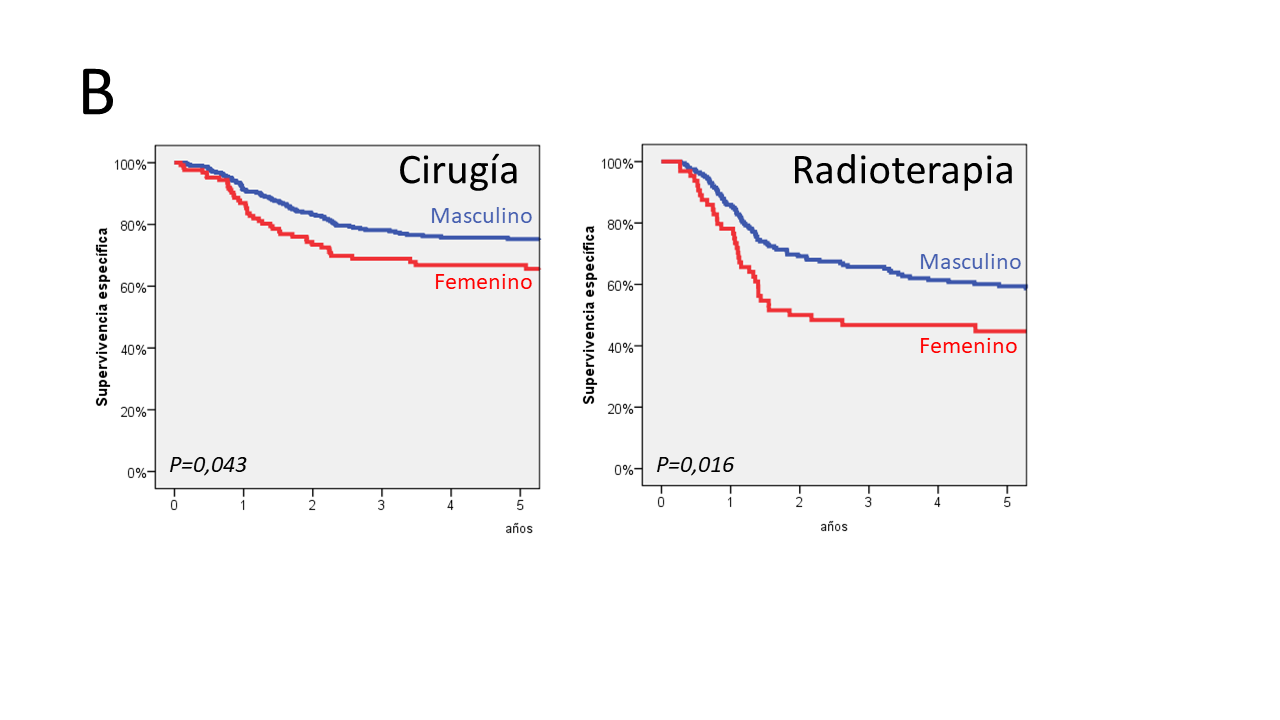 Tabla 8. Resultados del estudio multivariante considerando la supervivencia específica como variable dependiente para los tumores localizados en la cavidad oral.Edad (media / desviación estándar) añosEdad (media / desviación estándar) años61,9 (11,7)GéneroMasculino4.647 (89,0%)GéneroFemenino576 (11,0%)LocalizaciónCavidad oral 693 (13,3%)LocalizaciónRinofaringe252 (4,8%)LocalizaciónOrofaringe990 (19,0%)LocalizaciónHipofaringe465 (8,9%)LocalizaciónLaringe2.687 (54,1%)LocalizaciónMetástasis cervical136 (2,6%)TóxicosNo476 (9,1%)TóxicosModerado775 (14,8%)TóxicosSevero3.972 (76,0%)cTcT1-22.973 (56,9%)cTcT3-42.250 (43,1%)cNcN03.113 (59,6%)cNcN+2.110 (40,4%)Grado histológicoBien diferenciado743 (14,2%)Grado histológicoMod. diferenciado 3.731 (71,4%)Grado histológicoMal diferenciado749 (14,3%)Edad (media / desviación estándar) añosEdad (media / desviación estándar) años62,0 (11,5)GéneroMasculino4.751 (89,4%)GéneroFemenino562 (10,6%)LocalizaciónCavidad oral 749 (14,1%)LocalizaciónRinofaringe232 (4,4%)LocalizaciónOrofaringe1.099 (20,7%)LocalizaciónHipofaringe504 (9,5%)LocalizaciónLaringe2.604 (49,0%)LocalizaciónMetástasis cervical125 (2,4%)TóxicosNo469 (8,8%)TóxicosModerado770 (14,5%)TóxicosSevero4.074 (76,7%)cTcT1-23.066 (57,7%)cTcT3-42.247 (42,3%)cNcN03.305 (62,2%)cNcN+2.008 (42,3%)Grado histológicoBien diferenciado747 (14,1%)Grado histológicoMod. diferenciado 3.821 (71,9%)Grado histológicoMal diferenciado745 (14,0%)APCIC 95%PGlobal de pacientes4,203,5 a 4,90,041981-20012,130,1 a 4,20,032001-20195,974,2 a 7,70,0001Cavidad oral4,203,5 a 4,90,0001Rinofaringe1,95-4,5 a 8,80,54Orofaringe5,622,7 a 8,60,0001Hipofaringe5,58-1,5 a 13,20,12Laringe6,783,3 a 10,30,0001Metástasis sin primario4,48-4,9 a 14,80,34GlobalCavidad oralRinofaringeOrofaringeHipofaringeLaringe1º desconocido1985-1987530 (94,3%/5,7%)50(86,0%/14,0%)30(70,0%/30,0%)99(92,9%/7,1%)38(97,4%/2,6%)304(98,4%/1,6%)9(88,9%/11,1%)1988-1990577(92,7%/7,3%)74(71,6%/28,4%)25(80,0%/20,0%)88(94,36%/5,7%)53(98,1%/1,9%)333(97,0%/3,0%)4(100%/0%)1991-1993601(92,5%/7,5%)90(77,8%/22,2%)29(75,9%/24,1%)138(96,4%/3,6%)59(98,3%/1,7%)276(96,0%/4,0%)9(88,9%/11,1%)1994-1996629(91,7%/8,1%)88(75,0%/25,0%)21(81,0%/19,0%)129(90,7%/9,3%)62(95,2%/4,8%)317(96,8%/3,2%)12(91,7%/8,3%)1997-1999565(91,9%/8,1%)82(76,8%/23,2%)26(88,5%/11,5%)105(89,5%/10,5%)59(93,2%/6,8%)273(97,4%/2,6%)20(90,0%/10,0%)2000-2002549(92,2%/7,8%)74(82,4%/17,6%)18(66,7%/33,3%)115(89,6%/10,4%)63(96,8%/3,2%)265(96,6%/3,4%)14(92,9%/7,1%)2003-2005509(86,8%/13,2%)70(65,7%/34,3%)26(73,1%/26,9%)97(91,8%/8,2%)55(85,5%/14,5%)244(92,2%/7,8%)17(94,1%/5,9%)2006-2008485(87,8%/12,2%)72(72,2%/27,8%)16(43,8%/56,3%)113(90,3%/9,7%)52(92,3%/7,7%)220(93,2%/6,8%)12(100%/0%)2009-2011398(84,2%/15,8%)47(59,6%/40,4%)14(71,4%/28,6%)88(81,8%/18,2%)40(92,5%/7,5%)196(91,3%/8,7%)13(69,2%/30,8%)2012-2014380(84,7%/15,3%)68(70,6%/29,4%)13(61,5%/38,5%)97(82,5%/17,5%)30(90,0%/10,0%)158(93,0%/7,0%)14(85,7%/14,3%)2015-2017282(78,1%/21,9%)75(53,3%/46,7%)24(54,2%/45,8%)76(82,9%/17,1%)22(95,5%/4,5%)155(88,4%/11,6%)9(88,9%-11,1%)2018-2019244(75,0%/25,0%)58(48,3%/51,7%)15(80,0%/20,0%)47(76,6%/23,4%)26(88,5%/11,5%)92(87,0%/13,0%)6(66,7%/33,3%)Total5828 (88,9%/11,1%)848(70,5%/29,5%)257(71,6%/28,4%)1192(89,3%/10,7%)559(93,9%/6,1%)2833(94,9%/5,1%)139(88,5%/11,5%)GlobalCavidad oralRinofaringeOrofaringeHipofaringeLaringe1º desconocido1985-1987517(94,2%/5,8%)47(85,1%/14,9%)30(70,0%/30,0%)95(92,6%/7,4%)36(97,2%/2,8%)300(98,3%/1,7%)9(88,9%/11,1%)1988-1990556(92,6%/7,4%)69(71,0%/29,0%)25(80,0%/20,0%)81(93,8%/6,2%)51(98,0%/2,0%)326(96,9%/3,1%)4(100%/0%)1991-1993566(92,9%/7,1%)80(78,8%/21,3%)29(75,9%/24,1%)124(96,8%/3,2%)53(100%/0%)271(95,9%/4,1%)9(88,9%/11,1%)1994-1996571(91,4%/8,6%)76(73,7%/26,3%)21(81,0%/19,0%)110(90,0%/10,0%)5394,3%/5,7%)299(96,7%/3,3%)12(91,7%/8,3%)1997-1999507(91,5%/8,5%)65(72,3%/27,7%)25(88,0%/12,0%)87(87,4%/12,6%)51(94,1%/5,9%)259(97,7%/2,3%)20(90,0%/10,0%)2000-2002471(92,4%/7,6%)56(82,1%/17,9%)18(66,7%/33,3%)86(89,5%/10,5%)48(97,9%/2,1%)249(96,4%/3,6%)14(92,9%/7,1%)2003-2005450(86,0%/14,0%)58(62,1%/37,9%)26(73,1%/26,9%)77(90,9%/9,1%)44(81,8%/18,2%)230(92,2%/7,8%)15(93,3%/6,7%)2006-2008415(86,5%/13,5%)58(62,1%/37,9%)16(43,8%/56,3%)90(87,8/12,2%)37(89,2%/10,8%)202(93,1%/6,9%)12(100%/0%)2009-2011338(83,7%/16,3%)36(58,3%/41,7%)13(69,2%/30,8%)66(78,8%/21,2%)31(93,5%/6,5%)180(91,1%/8,9%)12(66,7%/33,3%)2012-2014312(85,3%/14,7%)47(70,2%/29,8%)11(72,7%/27,3%)73(82,2%/17,8%)26(88,5%/11,5%)141(92,2%/7,88%)14(85,7%/41,3%)2015-2017321(77,9%/22,1%)62(50,0%/50,0%)24(54,2%/45,8%)66(83,3%/16,7%)16(93,8%/6,3%)144(88,9%/11,1%)9(88,9%/11,1%)2018-2019199(76,9%/23,1%)39(48,7%/51,3%)14(78,6%/21,4%)35(77,1%/22,9%)19(94,7%/5,3%)86(86,0%/14,0%)6(66,7%/33,3%)Total5223(89,0%/11,0%)693(69,4%/30,6%)252(71,8%/28,2%)990(88,8%/11,2%)465(94,0%/6,0%)2687(94,9%/5,1%)136(88,2%/11,8%)Cavidad oral Cavidad oral Cavidad oral Cavidad oral TratamientoGénero masculinoGénero femeninoPPaliativo25 (4,6%)22 (10,4%)0,013Cirugía185 (34,4%)84 (39,8%)0,013Cirugía + RT/QT-RT128 (23,8%)41 (18,4%)0,013RT179 (33,3%)58 (27,5%)0,013QT-RT21 (3,9%)6 (2,8%)0,013Total 538 (100%)211 (100%)0,013RinofaringeRinofaringeRinofaringeRinofaringeTratamientoGénero masculinoGénero femeninoPPaliativo4 (2,4%)4 (6,1%)0,006Cirugía--0,006Cirugía + RT/QT-RT--0,006RT118 (71,1%)33 (50,0%)0,006QT-RT44 (26,5%)29 (43,9%)0,006Total 166 (100%)66 (100%)0,006OrofaringeOrofaringeOrofaringeOrofaringeTratamientoGénero masculinoGénero femeninoPPaliativo129 (13,1%)8 (7,0%)0,044Cirugía110 (11,2%)9 (7,8%)0,044Cirugía + RT/QT-RT84 (8,5%)6 (5,2%)0,044RT445 (45,2%)56 (48,7%)0,044QT-RT216 (22,0%)36 (31,3%)0,044Total 984 (100%)115 (100%)0,044HipofaringeHipofaringeHipofaringeHipofaringeTratamientoGénero masculinoGénero femeninoPPaliativo51 (10,7%)3 (10,3%)0,768Cirugía51 (10,7%)2 (6,9%)0,768Cirugía + RT/QT-RT109 (22,9%)6 (20,7%)0,768RT181 (38,1%)10 (34,5%)0,768QT-RT83 (17,5%)8 (27,6%)0,768Total 475 (100%)29 (100%)0,768LaringeLaringeLaringeLaringeTratamientoGénero masculinoGénero femeninoPPaliativo80 (3,2%)2 (1,6%)0,068Cirugía504 (20,4%)25 (19,5%)0,068Cirugía + RT/QT-RT424 (17,1%)13 (10,2%)0,068RT1349 (54,5%)77 (60,2%)0,068QT-RT119 (4,8%)11 (8,6%)0,068Total 2476 (100%)128 (100%)0,068Metástasis sin tumor primarioMetástasis sin tumor primarioMetástasis sin tumor primarioMetástasis sin tumor primarioTratamientoGénero masculinoGénero femeninoPPaliativo11 (9,8%)1 (7,7%)0,489Cirugía17 (15,2%)2 (15,4%)0,489Cirugía + RT/QT-RT73 (65,2%)7 (53,8%)0,489RT9 (8,0%)3 (23,1%)0,489QT-RT2 (1,8%)0 (0%)0,489Total 112 (100%)13 (100%)0,489Género masculino Género femeninoPCavidad oral65,8% (61,6-69,9%)52,9% (46,0-59,7%)0,0001Rinofaringe59,1% (51,4-66,7%)71,8% (60,6-82,9%)0,139Orofaringe46,9% (43,5-50,2%)63,7% (54,8-72,5%)0,003Hipofaringe46,4% (41,7-51,1%)51,3% (32,8-69,7%)0,617Laringe81,4% (79,8-82,9%)90,1% (84,1-95,3%)0,023Metástasis sin 1º38,5% (28,3-48,6%)73,8% (48,1-99,4%)0,136HRIC 95%PEdad (años)Edad (años)1,031,02-1,040,0001TóxicosNo 1TóxicosModerado0,940,62-1,420,783TóxicosSevero0,900,62-1,310,603cTcT1-21cTcT3-42,662,07-3,410,0001cNcN01cNcN+2,311,79-2,970,0001Grado Bien diferenciado1Grado Mod. diferenciado 1,391,00-1,930,047Grado Mal diferenciado2,151,24-3,710,006GéneroMasculino1GéneroFemenino1,431,02-1,940,034